Załącznik nr 1 do Programu działań na rzecz rodzin wielodzietnych w województwie łódzkim 
pn. „Wojewódzka Karta Rodzin Wielodzietnych”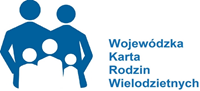 Regionalne Centrum Polityki Społecznej w Łodziul. Snycerska 891- 302 ŁódźWNIOSEKO PRZYZNANIE WOJEWÓDZKIEJ KARTY RODZIN WIELODZIETNYCH CZĘŚĆ I. - DANE WNIOSKODAWCY (wypełnić drukowanymi literami)Dane WnioskodawcyNumer nie jest obowiązkowy, ale ułatwi kontakt w sprawie KartyMiejsce zamieszkaniaAdres do korespondencji (wypełnić jeżeli adres do korespondencji jest inny niż miejsce zamieszkania)CZĘŚĆ II. – CZŁONKOWIE RODZINY WIELODZIETNEJDla członków rodziny wielodzietnej wskazanych poniżej, zamieszkałych pod wspólnym adresem na terenie województwa łódzkiego wnoszę o: (właściwe zaznaczyć X)WnioskodawcaMałżonek Wnioskodawcy DzieckoDzieckoDzieckoDzieckoDzieckoDzieckoDzieckoDzieckoDzieckoCZĘŚĆ III. – OŚWIADCZENIAOświadczam, że: Dane zawarte we wniosku oraz oświadczenia są zgodne z prawdą, a kserokopie dokumentów są zgodne z oryginałem i stanem faktycznym na dzień składania wniosku – w związku z tym jestem świadomy/a odpowiedzialności karnej za składanie fałszywych oświadczeń.Zobowiązuję się niezwłocznie poinformować o wszelkich zmianach danych oraz sytuacji prawnej rodziny mającej wpływ na uprawnienia wynikające z Programu działań 
na rzecz rodzin wielodzietnych w województwie łódzkim pn. „Wojewódzka Karta 
Rodzin Wielodzietnych”.Nie jestem pozbawiony/a władzy rodzicielskiej lub sąd nie ograniczył mi władzy rodzicielskiej w stosunku do dzieci, na które wnioskuję o przyznanie Wojewódzkiej 
Karty Rodzin Wielodzietnych.Moja rodzina składa się z wyżej wymienionych osób wspólnie zamieszkałych 
pod adresem wskazanym w części I. wniosku.Zostałem/am poinformowany/a, że Wojewódzka Karta Rodzin Wielodzietnych 
ma charakter osobisty i nie może być użyczana, bądź odstępowana nieuprawnionym osobom.Zapoznałem/am się z Programem działań na rzecz rodzin wielodzietnych 
w województwie łódzkim pn. „Wojewódzka Karta Rodzin Wielodzietnych”.………………..……………………………………data i podpis wnioskodawcyCZĘŚĆ IV. – PRZETWARZANIE DANYCH OSOBOWYCHWyrażam zgodę na przetwarzanie moich danych osobowych oraz niepełnoletnich członków mojej rodziny, zamieszczonych w niniejszym wniosku na potrzeby realizacji Programu 
działań na rzecz rodzin wielodzietnych w województwie łódzkim pn. „Wojewódzka Karta Rodzin Wielodzietnych”, stosownie do zapisów Rozporządzenia Parlamentu Europejskiego 
i Rady (UE) 2016/679 z dnia 27 kwietnia 2016 roku w sprawie ochrony osób fizycznych 
w związku z przetwarzaniem danych osobowych i w sprawie swobodnego przepływu 
takich danych oraz uchylenia dyrektywy 95/46/WE.….…..……………………………………		…………….………………………………….data i podpis wnioskodawcy				        data i podpis małżonka………….…………………………………		……………………………………………….        data i podpis pełnoletniego dziecka				data i podpis pełnoletniego dziecka………….…………………………………		……………………………………………….        data i podpis pełnoletniego dziecka				data i podpis pełnoletniego dzieckaCZĘŚĆ V. – ZAŁĄCZNIKI DO WNIOSKUDo wniosku dołączam: (właściwe zaznaczyć X)CZĘŚĆ VI. – FORMA ODBIORU KARTYWnoszę o następującą formę odbioru Wojewódzkiej Karty Rodzin Wielodzietnych: 
(właściwe zaznaczyć X)…..……………………………       …………………       ……..………………………………………   miejscowość			     data  			          podpis wnioskodawcyImię (imiona)NazwiskoSeria i numer dokumentu potwierdzającego tożsamośćNumer telefonuUlicaNumer domu            Numer mieszkaniaKod pocztowy-        MiejscowośćGmina PowiatUlicaNumer domu            Numer mieszkaniaKod pocztowy-        MiejscowośćGmina Powiatprzyznanie Wojewódzkiej Karty Rodzin Wielodzietnychprzyznanie Wojewódzkiej Karty Rodzin Wielodzietnych dla nowego członka rodziny wielodzietnejprzyznanie Wojewódzkiej Karty Rodzin Wielodzietnych dla nowego członka rodziny wielodzietnejprzyznanie Wojewódzkiej Karty Rodzin Wielodzietnych dla członka rodziny wielodzietnej, 
który był wcześniej jej posiadaczem (w przypadku wygaśnięcia terminu ważności Karty)przyznanie Wojewódzkiej Karty Rodzin Wielodzietnych dla członka rodziny wielodzietnej, 
który był wcześniej jej posiadaczem (w przypadku wygaśnięcia terminu ważności Karty)wydanie duplikatu Wojewódzkiej Karty Rodzin Wielodzietnych (w przypadku zagubienia lub zniszczenia Karty)wydanie duplikatu Wojewódzkiej Karty Rodzin Wielodzietnych (w przypadku zagubienia lub zniszczenia Karty)Imię (imiona)NazwiskoImię (imiona)NazwiskoImię (imiona)NazwiskoData urodzenia--Pokrewieństwo w stosunku do Wnioskodawcy: (właściwe zaznaczyć X)Pokrewieństwo w stosunku do Wnioskodawcy: (właściwe zaznaczyć X)dziecko własne/małżonka/przysposobionedziecko umieszczone w rodzinie zastępczej lub w rodzinnym domu dzieckaImię (imiona)NazwiskoData urodzenia--Pokrewieństwo w stosunku do Wnioskodawcy: (właściwe zaznaczyć X)Pokrewieństwo w stosunku do Wnioskodawcy: (właściwe zaznaczyć X)dziecko własne/małżonka/przysposobionedziecko umieszczone w rodzinie zastępczej lub w rodzinnym domu dzieckaImię (imiona)NazwiskoData urodzenia--Pokrewieństwo w stosunku do Wnioskodawcy: (właściwe zaznaczyć X)Pokrewieństwo w stosunku do Wnioskodawcy: (właściwe zaznaczyć X)dziecko własne/małżonka/przysposobionedziecko umieszczone w rodzinie zastępczej lub w rodzinnym domu dzieckaImię (imiona)NazwiskoData urodzenia--Pokrewieństwo w stosunku do Wnioskodawcy: (właściwe zaznaczyć X)Pokrewieństwo w stosunku do Wnioskodawcy: (właściwe zaznaczyć X)dziecko własne/małżonka/przysposobionedziecko umieszczone w rodzinie zastępczej lub w rodzinnym domu dzieckaImię (imiona)NazwiskoData urodzenia--Pokrewieństwo w stosunku do Wnioskodawcy: (właściwe zaznaczyć X)Pokrewieństwo w stosunku do Wnioskodawcy: (właściwe zaznaczyć X)dziecko własne/małżonka/przysposobionedziecko umieszczone w rodzinie zastępczej lub w rodzinnym domu dzieckaImię (imiona)NazwiskoData urodzenia--Pokrewieństwo w stosunku do Wnioskodawcy: (właściwe zaznaczyć X)Pokrewieństwo w stosunku do Wnioskodawcy: (właściwe zaznaczyć X)dziecko własne/małżonka/przysposobionedziecko umieszczone w rodzinie zastępczej lub w rodzinnym domu dzieckaImię (imiona)NazwiskoData urodzenia--Pokrewieństwo w stosunku do Wnioskodawcy: (właściwe zaznaczyć X)Pokrewieństwo w stosunku do Wnioskodawcy: (właściwe zaznaczyć X)dziecko własne/małżonka/przysposobionedziecko umieszczone w rodzinie zastępczej lub w rodzinnym domu dzieckaImię (imiona)NazwiskoData urodzenia--Pokrewieństwo w stosunku do Wnioskodawcy: (właściwe zaznaczyć X)Pokrewieństwo w stosunku do Wnioskodawcy: (właściwe zaznaczyć X)dziecko własne/małżonka/przysposobionedziecko umieszczone w rodzinie zastępczej lub w rodzinnym domu dzieckaImię (imiona)NazwiskoData urodzenia--Pokrewieństwo w stosunku do Wnioskodawcy: (właściwe zaznaczyć X)Pokrewieństwo w stosunku do Wnioskodawcy: (właściwe zaznaczyć X)dziecko własne/małżonka/przysposobionedziecko umieszczone w rodzinie zastępczej lub w rodzinnym domu dzieckaw przypadku dzieci powyżej 18. roku życia – oświadczenie potwierdzające kontynuowanie nauki, stanowiące załącznik do niniejszego wnioskuw przypadku dzieci powyżej 18. roku życia – oświadczenie potwierdzające kontynuowanie nauki, stanowiące załącznik do niniejszego wnioskuw przypadku rodzin zastępczych i rodzinnego domu dziecka – zaświadczenie 
z właściwego powiatowego centrum pomocy rodzinie o pełnieniu funkcji rodziny zastępczej lub rodzinnego domu dziecka, dla danego dzieckaw przypadku rodzin zastępczych i rodzinnego domu dziecka – zaświadczenie 
z właściwego powiatowego centrum pomocy rodzinie o pełnieniu funkcji rodziny zastępczej lub rodzinnego domu dziecka, dla danego dzieckaw przypadku rodzin z dzieckiem/dziećmi niepełnosprawnym(i) powyżej 18. roku życia – kserokopię orzeczenia o umiarkowanym albo znacznym stopniu niepełnosprawnościw przypadku rodzin z dzieckiem/dziećmi niepełnosprawnym(i) powyżej 18. roku życia – kserokopię orzeczenia o umiarkowanym albo znacznym stopniu niepełnosprawnościlistownie na adres zamieszkania wskazany we wnioskulistownie na adres do korespondencji wskazany we wnioskuosobiście w siedzibie Regionalnego Centrum Polityki Społecznej w Łodzi, 
ul. Snycerska 8, 91-302 Łódźosobiście w siedzibie Regionalnego Centrum Polityki Społecznej w Łodzi, 
ul. Snycerska 8, 91-302 Łódźdo odbioru Karty upoważniam (wpisać imię i nazwisko osoby upoważnianej)Imię (imiona)NazwiskoAdnotacje urzędowe(wypełnia pracownik Regionalnego Centrum Polityki Społecznej w Łodzi)Adnotacje urzędowe(wypełnia pracownik Regionalnego Centrum Polityki Społecznej w Łodzi)Adnotacje urzędowe(wypełnia pracownik Regionalnego Centrum Polityki Społecznej w Łodzi)Adnotacje urzędowe(wypełnia pracownik Regionalnego Centrum Polityki Społecznej w Łodzi)Adnotacje urzędowe(wypełnia pracownik Regionalnego Centrum Polityki Społecznej w Łodzi)Adnotacje urzędowe(wypełnia pracownik Regionalnego Centrum Polityki Społecznej w Łodzi)Adnotacje urzędowe(wypełnia pracownik Regionalnego Centrum Polityki Społecznej w Łodzi)Data wpływu wnioskuData wpływu wnioskuData wpływu wnioskuData rozpatrzenia wnioskuData rozpatrzenia wnioskuData rozpatrzenia wnioskuLp.Osoby wymienione 
w części II. wniosku 
(imię i nazwisko)Numer Wojewódzkiej Karty Rodzin WielodzietnychNumer Wojewódzkiej Karty Rodzin WielodzietnychTermin ważności Wojewódzkiej Karty Rodzin WielodzietnychTermin ważności Wojewódzkiej Karty Rodzin Wielodzietnych1.2.3.4.5.6.7.8.9.10.11.        data i podpis pracownika RCPS         data i podpis pracownika RCPS         data i podpis pracownika RCPS 